SA WG2 Meeting #149	S2-2311381October 9th – 13th, 2023; Xiamen, CN		(revision of S2-2311201)	Source: 	Novamint, TNO, Eutelsat, Sateliot, Gatehouse, Intel, CATT, ThalesTitle: 	FS_5GSAT_ARCH_Ph3 TR DefinitionsDocument for: 	ApprovalAgenda Item: 	19.1Work Item / Release:	FS_5GSAT_ARCH_Ph3 / Rel-19Abstract of the contribution: this paper proposes definitions (terms) and abbreviations for FS_5GSAT_ARCH_Ph3.1	DiscussionIt is proposed to include definitions and abbreviations based on the objectives and topics of the SID and the definitions from SA1.The present contribution is adding the informative annex from TS 22.261 related to Store and Forward Satellite Operation following the merge with S2-2311177.2 ProposalIt is proposed to update TR 23.700-29 on FS_5GSAT_ARCH_Ph3 as follows:		* * * * First Change * * * *3	Definitions of terms and abbreviations3.1	TermsFor the purposes of the present document, the terms given in TR 21.905 [1], in 23.501 [2] and the following apply. A term defined in the present document takes precedence over the definition of the same term, if any, in TR 21.905 [1] or in 23.501 [2].3.2	AbbreviationsFor the purposes of the present document, the abbreviations given in TR 21.905 [1], in 23.501 [2] and the following apply. An abbreviation defined in the present document takes precedence over the definition of the same abbreviation, if any, in TR 21.905 [1] or in 23.501 [2].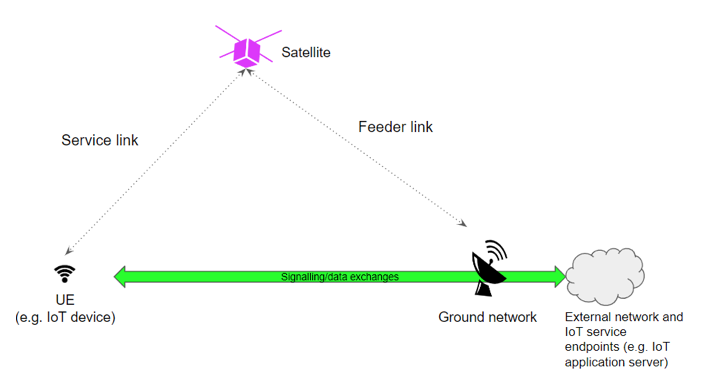 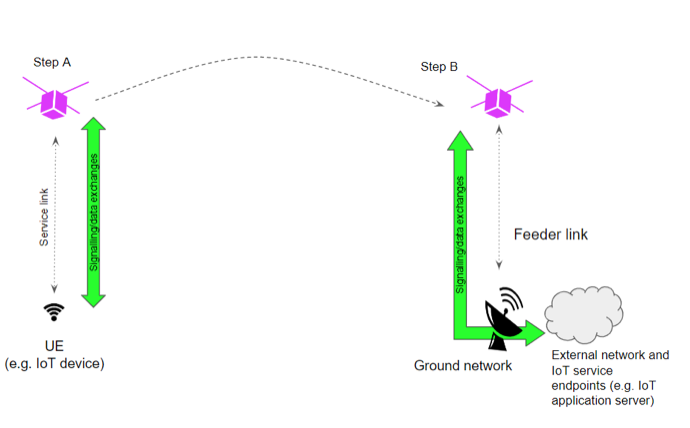 